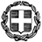   ΘΕΜΑ : «Ανακοίνωση οριστικού αξιολογικού πίνακα επιλογής υποψηφίου για την πλήρωση                     της κενής θέσης Υπευθύνου Πληροφορικής και Νέων Τεχνολογιών Δ.Δ.Ε.  Ν. Άρτας»      ΣΧΕΤ :    1.  Ν. 4547/2018 (ΦΕΚ 102/Α/12-6-2018)222084/ΓΔ4/27-12-2018 (ΦΕΚ 5919/Β/31-12-2018) Απόφαση του ΥΠΠΕΘ4505/ΓΔ4/11-1-2019 έγγραφο του ΥΠΠΕΘ6186/24-08-2020 (ΑΔΑ:ΩΓΑ146ΜΤΛΗ-Σ29) προκήρυξη της ΔΔΕ ΆρταςΤην με αριθμό 6259/25-08-2020 αίτηση με τα υποβληθέντα δικαιολογητικά του υποψηφίουΤις με αριθμό 17/14-09-2020, 19/22-09-2020 και  20/29-09-2020 Πράξεις του ΠΥΣΔΕ Ν. Άρτας         Το ΠΥΣΔΕ Άρτας με την υπ. αριθμ. 20/29-09-2020 πράξη του και μετά το πέρας της διαδικασίας της συνέντευξης του υποψηφίου, ανακοινώνει τον οριστικό αξιολογικό πίνακα επιλογής για την πλήρωση κενής θέσης Υπευθύνου Πληροφορικής και Νέων Τεχνολογιών της Δ.Δ.Ε. Ν. Άρτας όπως αυτό φαίνεται στους συνημμένους πίνακες (αρχεία excel).                                Η Διευθύντρια Δ.Ε. Ν. Άρτας                                 Παρασκευή Η. Χαμπηλομάτη